Окружающий мир  1 класс Тема : Домашнее животное. КороваЦель: систематизировать и расширить представления детей о жизни домашних животных, их пользе для человека.Задачи:Познакомить учащихся с тем, как происходило     одомашнивание животных.Научить определять по присущим признакам домашних животных.Расширять кругозор детей о способах ухаживания за домашними животными.Развивать речь, внимание детей, чувство ответственности за жизнь домашних животных.Воспитывать любовь к домашним животным.Организовать учебный процесс в соответствии с принципами здоровьесберегающего образования.Оборудование: презентация;фотографииХод урока  Организационный моментКто сегодня утром пил молоко?А откуда берётся молоко?А где живут коровы? Сообщение темы и цели урокаКоровы – это какие животные? (Домашние животные)Ребята, а всегда ли были домашние животные?Как вы думаете, о чём мы сегодня узнаем на уроке? (Домашние животные. Одомашнивание диких животных.)   Стадия осмысленияНазовите известных вам диких животных.Кто из вас видел диких животных?Почему мы их называем дикими животными? (Живут на воле, сами добывают себе корм) Изучение нового материалаРассказ учителяДавным – давно, когда ещё не было городов, машин и книг, люди жили в пещерах. Древним людям было голодно, очень редко они находили себе пищу, и поэтому они охотились на диких животных, чтобы использовать их мясо в пищу. Иногда люди загоняли часть стада диких животных в построенный загон. В загоне у диких животных рождались детёныши. Со временем. Эти животные становились ручными, не боялись людей. Их потомство также вырастало ручным, и вскоре появлялось стадо домашних животных. Люди ухаживали за стадом. Что значит ухаживали? Как человек заботится о животных?Строит специальные помещения (жильё)КормитОхраняет от нападения диких хищниковЗаботится о потомстве (детёнышах) животныхВывод: постепенно животные стали домашними.Чем домашние животные отличаются от диких? (Домашние – разводят люди. Люди кормят и защищают их, строят для них жилища,заботятся об их потомстве.)  Дикие – живут на воле, сами себе добывают пищу, защищаются от врагов и непогоды, сами устраивают себе жильё, выводят потомство)  Физкультурная пауза Вы, наверное, устали? Да!      И поэтому все встали.Дружно вытянули шеиИ, как гуси, зашипели.Пошипели, помолчали.И, как зайцы, поскакали.Поскакали, поскакалиИ за кустиком пропали.«Домашние и дикие»Если  я назову дикое животное – вы должны присесть, а если назову домашнее животное – вы должны встать во весь рост и вытянуть руки вверх: волк, корова, лошадь, медведь, кот, лиса, свинья, лев, обезьяна, коза, гусь.  Закрепление изученногоЧто заметили люди, когда загнали животных в загон? (Поймать их легче; у животных появлялось потомство; молодняк привыкал к человеку.)Объясните лексическое значение слова «предки» (Древние предшественники по роду)Предком домашнего крупного рогатого скота был дикий бык – Тур.Посмотрите внимательно, как похожа современная корова с диким быком.   Что вы знаете о коровах? Что человек получает от коровы? Сообщение ученика (Корова – одно из важных для человека домашних животных. Человек получает от неё молоко, из которого изготавливают различные продукты: сливки, сметану, творог, сыр, простоквашу, кефир, ряженку, йогурт, сгущёнку. Кроме того, от коровы получают мясо, жир. Из копыт и рогов делают клей и желатин, из которого делают мармелад. Из кожи шьют одежду: куртки, пальто, сумки, обувь, ремни. Корова травоядное животное.) Варвара Дёмина. Рассказ о  корове (Приложение фото № 1)Артём Кунник. Рассказ о молоке (Приложение фото № 2, 4)Илья Ильенков. Рассказ о молоке (Приложение  фото № 3)Как называются детёныши коровы?       (Телята)Кто из вас видел корову? Где вы её видели? Работа с дополнительными источниками информацииО всех ли домашних животных мы с вами поговорили?    (Нет)Конечно же нет, их ещё очень много.Отгадайте загадку и узнаем ещё одно домашнее животное:                                             Кто не прядёт, не ткёт,                                              А людей одевает.     (Овца, баран)Отгадайте следующую загадку:                                            Он рогат и бородат,                                            Строго смотрит на ребят,                                            Если кто озорничает –                                             Забодает, забодает, забодает.     (Козёл, коза)Овцы и козы два близких, но самостоятельных животных.Для каких целей человек использует этих животных? (От овец получаем мясо – баранину, молоко, из молока сыр, брынзу (это сыр из овечьего молока), шерсть (ткани для пальто, костюмов), варежки и носки. Из шкуры с шерстью – шьют дублёнки.)Как называются детёныши овцы?    (Ягнята)Что человеку даёт коза? (Коза даёт молоко. От коз получаем мясо, кожу.)Игра « Отгадай детёныша»Я называю взрослое животное, а вы должны хором назвать детёнышей этого животного:Корова – телятаУтка – утятаГусь – гусятаЛошадь – жеребята Овца – ягнятаКошка – котятаКурица – цыплятаСобака – щенятаИндейка – индюшатаИтог урокаС какой целью человек одомашнил диких животных?Как он это сделал?Все домашние животные не так уж безобидны. Ведь не стоит забывать, что предки домашних животных – дикие. Иногда домашние животные могут быть очень агрессивными, поэтому при обращении с домашними животными нужно быть осторожными – и об этом мы поговорим на следующем уроке. И помните: Мы в ответе за тех, кого приручили!Приложение 	Фото № 1 				Фото № 2 			  Фото № 3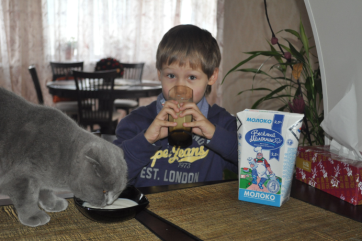 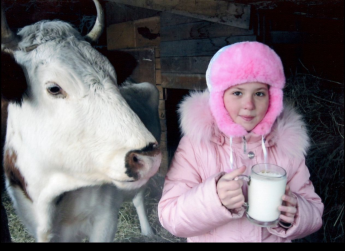 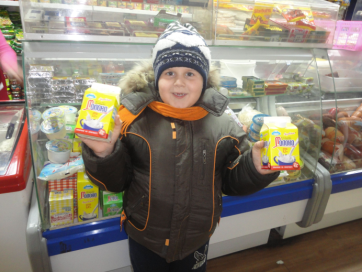 Фото № 4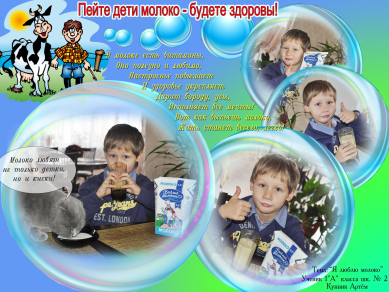 